 DIBYENDU MITRA ROYMobile: +91 9830811327/ 03330422096E-Mail: info@prologicsoft.com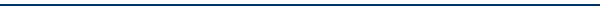 Objective: Seeking a role as Tech Lead/Team Lead with an organization of repute.LATEST PROJECTS (Completed Recently):Informant Online Android Application: https://play.google.com/store/apps/details?id=com.stramtech.informantonline&hl=enInformant Online Website: http://www.informantonline.com/SYNOPSIS:A competent professional with over 9 years of experience in the field of Website, Web Application and Android Development spanning over technology areas such as PHP, CakePHP and Java. Extensive experience in client interaction and team management. Currently working THREESIXTY MOBILE TECHNOLOGY SOLUTIONS PVT. LTD (Formerly known as Sansar Mobile) as Consultant.Working as a Support Technician with phpPennyAuction.com, a CakePHP-based Penny Auction product.Possess sound experience of website and web application development in PHP.Experience in fully normalized Relational Database design.Possess 4+ years of experience in CakePHP framework.Experience in developing Android mobile application using JSON web services.Experience in CodeIgniter.Basic understanding in Test Automation using Selenium.Basic understanding in creating a multiple platform mobile application using HTML 5, Zepto and Phonegap .Understanding of version controlling system using git.Experience in JQuery implementations.Good grasp on HTML UI aspects.Ability to manipulate CSS. Experience in CSS framework such as Bootstrap.Extensive exposure with development of websites supporting multiple languages and currencies.Google Map API Integration.Good Exposure to MVC and OOPs concepts in Java/J2EE using Struts.Experience in using SubversionExperience in deploying applications in LAMP stack.Exposure to Linux firewall software such as iptables and CSF. Monitoring tools such as Monit and Munin.Basic knowledge of working with Linux command line.Ability to manage a team of 3-4 members.Elementary knowledge of Photoshop and HTML conversion from PSD.Experience in working with Kayako Fusion Helpdesk Software.Experience in entrepreneurial role.AREA OF EXPERTISE:PHP, CakePHP, CodeIgniter, Android, JQuery, Javascript, Java, Struts, MySQL, HTML,CSSCAREER FORTE:Responsibilities:Analyzing the project requirement and developing the functionality document.Providing scope, resource and time estimates for projects.Maintaining schedules of various project phases.Conducting Testing, Debugging & the deployment of the projects.Involved in maintenance & troubleshooting of software modules.Ability to manage team of developers.Resolving complex problems/issues from time to time during the project development phase.PROFESSIONAL PROJECTS:CakePHPCODEIGNITERCLASSIC PHPANDROID & JAVA APPSMOBILE WEBSITESPAYMENT SYSTEM INTERGRATED:Paypal Standard, Paypal Pro, Dotpay, Google Checkout, iDEAL/TargetPay, Authorize.NET, DIBS Danish Gateway, Dineromail, MolPay, ipay88, Pagseguro, BraintreeWORK EXPERIENCE:ACADEMIA:CERTIFICATIONS:1. Web Programming using Java from SSI2. Diploma in E-Commerce Solutions Development from SSI3. .NET Programming from NIIT	SOFT SKILLS:A self-directed, dedicated, resourceful & innovative educator, who strives to help team members change marginal grades into superior grades, supports colleagues & administration in facilitating intellectual growth by creating an atmosphere of mutual respect and open communication.An excellent communicator with the ability to deal with issues with accuracy & precision.Build and maintain strong, trusting relationships with clients.Ensure the swift resolution of unforeseen and anticipated problems.CO-CURRICULAR ACTIVITIES:Reading, Listening to Radio & MusicWatching Educational VideosTakes keen interest in sports, especially Football.PERSONAL INFO:Date of Birth:   		20th October, 1976Languages Known:	English, Hindi and BengaliAddress:	P-30, Arcadia, P.O. & P.S.:- Behala, Kolkata- 700034Passport No.:	E2834388 (Under Renewal)Project NameURLKey TechnologiesDescriptionLava Chichttp://www.lavachic.com/CakePHP, MySQL, Paypal ProWeb ShopGrand Canyonhttp://grandcanyon.prologicsoft.net/CakePHP, MySQLProduct CatalogOpen Airhttp://openair.prologicsoft.net/ CakePHP, MySQLProduct CatalogNordiskhttp://nordisk.prologicsoft.net/CakePHP, MySQLCorporate Brochure Yelhahttp://yelha.prologicsoft.net/CakePHP, MySQLReal Estate Finder WebsiteBloop Bleep!http://www.bloopbleep.com/CakePHP, MySQLSocial NetworkingAlpine Swifthttp://alpine.prologicsoft.net/Username: adminPassword: adminCakePHP, MySQLCRM MNGagehttp://mngage.360m.com/ CakePHP, MySQLCRMQuickPass Web Applicationhttp://qp.360m.com/users/loginCakePHP, MySQLCRMBreakfreehttp://breakfree.prologicsoft.net/CakePHP, MySQLCMSCentrumhttp://centrum.prologicsoft.net/CakePHP, MySQLCMSNosagohttp://nosago.prologicsoft.net/CakePHP, MySQLCMS Billyhttp://billy.prologicsoft.net/CakePHP, MySQLPersonal WebsiteProject NameURLKey TechnologiesDescriptionInformant Onlinehttp://www.informantonline.com/CODEIGNITER, MySQL, BraintreeOnline Shopping Cart. Paypal PaymentProject NameURLKey TechnologiesDescriptionAssist UIhttp://assistui.prologicsoft.net/PHP, MySQLCorporate WebsiteAUI Shophttp://auishop.prologicsoft.net/PHP, MySQLWeb ShopCynxsurehttp://cynxsure.prologicsoft.net/PHP, MySQLCorporate WebsiteCypherhttp://cypher.prologicsoft.net/PHP, MySQLSocial NetworkingEthoshttp://ethos.prologicsoft.net/PHP, MySQLEvent Management Company WebsiteFansitehttp://fansite.prologicsoft.net/PHP, MySQLCelebrity Website and Web ShopFurncomhttp://furncom.prologicsoft.net/PHP, MySQLCorporate Website (Under Maintenance)Haarsnedkerenhttp://haarsnedkeren.prologicsoft.net/PHP, MySQLXML-driven Flash Website for Saloon.HBCSDhttp://hbcsd.prologicsoft.net/PHP, MySQLSchool WebsiteiPrintRoomhttp://iprintroom.prologicsoft.net/PHP, MySQLOnline Print OrderingKopellhttp://kopell.prologicsoft.net/PHP, MySQLCorporate WebsiteLyngagerhushttp://lyngagerhus.prologicsoft.net/PHP, MySQLCMS (Under Maintenance)Maxilabs Directhttp://maxilabsdirect.prologicsoft.net/PHP, MySQLWeb ShopMindworkhttp://mindwork.prologicsoft.net/PHP, MySQLCMSMy Girl Skincarehttp://mygirl.prologicsoft.net/PHP, MySQLWeb ShopPhiladelphia Windowhttp://phila.prologicsoft.net/PHP, MySQLCorporate WebsitePoka Chipshttp://pokachips.prologicsoft.net/PHP, MySQLCMS (Under Maintenance)Sticklinehttp://stickline.prologicsoft.net/PHP, MySQLWeb ShopSunisa Kimhttp://sunisakim.prologicsoft.net/PHP, MySQLCelebrity WebsiteProject NameURLKey TechnologiesDescriptionInformant Onlinehttps://play.google.com/store/apps/details?id=com.stramtech.informantonline&hl=enAndroidBusiness AppFive Goalshttps://play.google.com/store/apps/details?id=com.fsp.fivegoalsAndroidSocial AppInfovision HR Systemhttp://182.71.197.6:9821/payroll/Java Struts, MS SQL ServerWeb-basedPayroll SystemProject NameURLKey TechnologiesDescriptionK12http://m.k12.com/PHP, NetbiscuitsSchool WebsiteUniversity of Cincinnatihttp://apps.netbiscuits.com/50602/ucmsnmobile/PHP, NetbiscuitsUniversity WebsiteOceanahttp://apps.netbiscuits.com/50602/Oceana/PHP, NetbiscuitsCorporate WebsiteNorthwestern Universityhttp://apps.netbiscuits.com/50602/numobile/PHP, NetbiscuitsUniversity WebsiteUniversity of Cincinnati (Department of Criminal Justice)http://apps.netbiscuits.com/50602/cjonline_ga_new/PHP, NetbiscuitsUniversity WebsiteSep 2010 to PresentTHREESIXTY MOBILE TECHNOLOGY SOLUTIONS PVT. LTDConsultantApr 2009 to Sep 2010Prologic Web ServicesBusiness OwnerDec 2006 to Mar 2009Dreamweb Consultacy Pvt LtdBusiness PartnerMay 2006 to Dec 2006Web Development Company LimitedSoftware DeveloperMay 2005 to Apr 2006Ezytech Solution Pvt.Ltd.Sr. Software DeveloperOct 2004 to Apr 2005Gamma Software and Systems Pvt. Ltd.Web DeveloperMar 2004 to Sep 2004Intrasoft Technologies (123India.com)Software Developer2000Post Graduate Diploma in Business Management (PGDBM) with Systems and Marketing specialization.Institute of Management, Bhubaneswar.72.5%1997B.Sc. (Economics) Calcutta University56%1994Higher SecondaryWest Bengal Council of Higher Secondary Education60%1992SecondaryWest Bengal Board of Secondary Education67%